EGR 120								Due date:  _________________________Introduction to EngineeringFile:  N120Bot3	Team Assignment #3Navigating the Arduino-BOT using Dead ReckoningReferences: 1)	Arduino-BOT Lecture #3 - http://faculty.tcc.edu/PGordy/Egr120/  2)	Robotics with the Board of Education Shield for Arduino web tutorials - http://learn.parallax.com/tutorials/robot/shield-bot/robotics-board-education-shield-arduino   3)	Board of Education Shield for Arduino documentation - https://www.parallax.com/downloads/robotics-board-education-shield-arduino 4)	Arduino web site (software, microcontrollers, examples, and more)  - https://www.arduino.cc/ Team Assignment:1)	Navigating the Arduino-BOT in a straight line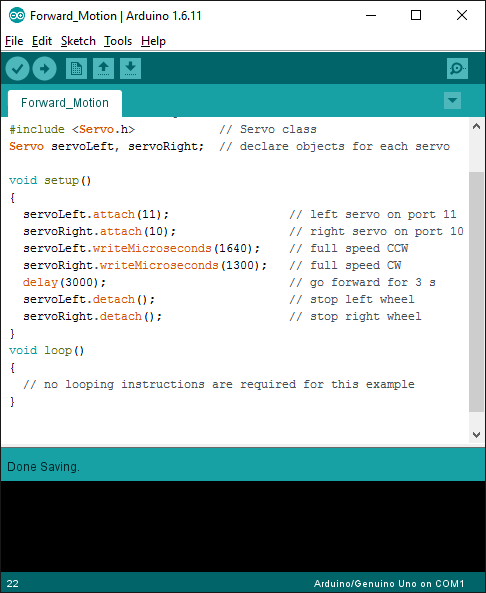 2)	Navigating the Arduino-BOT in a straight line and returning to the start3)	Navigating the Arduino-BOT around the course as quickly as possibleExample:  Track Diagram with all turns and straights labeled (with matching comments in program)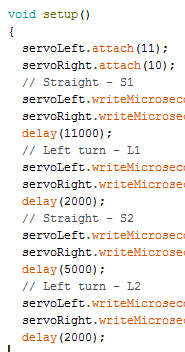 4)	Report	Organize your results into a report and submit a single typed report for the group to the instructor by the assigned due date.  The report should consist of:Title Page – Include a title page as shown below.Printouts – Include printouts for each of the programs for steps 1, 2, and 3 (in addition to the usual comments, include comments identifying each robot action, such as Turn Left, Turn Right, Go Straight, etc.)Track diagram – Include a diagram of the track showing the path used in navigating the entire course.  Label each turn and straight section and include matching comments in the program.Analysis section.  What distance, D, was measured between the starting line and the finish line?Show your (detailed) calculation for the time required to cover this distance.What time was actually used in the first program?Discussion -   Write 1-2 paragraphs discussing the following:Discuss possible reasons the time difference shown in the Analysis Section.How difficult was it to program your Arduino-BOT to complete the course?How many times did you have to adjust your program to complete the course (an estimate)?What was your final time?  What was the fastest time in the class?How reliable is dead reckoning?EGR 120Introduction to EngineeringTeam Assignment #3DateGroup #N (your group number)Arduino-Bot Kit NumberAttendance & Participation Record:(list all team members and all dates when teams worked together in class on this assignment and check boxes to mark attendance)Demonstration of ProgramsInstructor’s ChecksheetEGR 120 - _____ (section)  Semester: ________Team Assignment #3 – Navigating with Dead Reckoning - Program has been demonstrated (Programs 1-2)* 10 points extra credit for the fastest team! (Program 3)Team MemberDate 1Date 2John DoeetcProgramSuccessfullyDemonstratedTime1- -2- -3(list your time)TeamProgram 1: Straight down the track ()Program 2: Straight down the track and return ()Program 3: Navigate the entire course (record time) *12345678